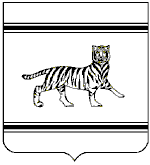 Муниципальное образование «Бабстовское сельское поселение»Ленинского муниципального районаЕврейской автономной областиСОБРАНИЕ ДЕПУТАТОВРЕШЕНИЕ30.03.2017                                                                                                    № 319	с. Бабстово О внесении изменений в Устав муниципального образования «Бабстовское сельское поселение» Ленинского муниципального района Еврейской автономной области В соответствии с федеральными законами от 06.10.2003 № 131-ФЗ               «Об общих принципах организации местного самоуправления в Российской Федерации», от 28.12.2016 № 494-ФЗ «О внесении изменений в отдельные законодательные акты Российской Федерации», законом Еврейской автономной области от 22.12.2016 № 65-ОЗ «О внесении изменений в статью 5 закона ЕАО «О гарантиях осуществления полномочий выборного должностного лица местного самоуправления муниципального образования Еврейской автономной области», Уставом муниципального образования «Бабстовское сельское поселение» Собрание депутатовРЕШИЛО:1. Внести в Устав муниципального образования «Бабстовское сельское поселение» Ленинского муниципального района Еврейской автономной области, принятый решением Собрания депутатов Бабстовского сельского поселения от 23.08.2005 № 16 (с изменениями и дополнениями в редакции решений Собрания депутатов Бабстовского сельского поселения от 12.05.2006 № 53, от 10.11.2006 № 77, от 22.11.2007 № 126, от 21.02.2008 № 142, от 16.05.2008 № 164, от 02.10.2008 № 196, от 02.02.2009 № 45, от 27.03.2009 № 71, от 29.10.2009 № 102, от 30.11.2009 № 109, от 05.04.2010 № 155, от 29.06.2010 №  174, от 02.08.2010 № 178, от 30.09.2010 № 196, от 28.01.2011 № 227, от 31.03.2011 № 248, от 05.07.2011 № 274, от 27.10.2011 № 289, от 29.12.2011 № 318, от 28.02.2012 № 333, от 03.05.2012 № 355, от 04.09.2012 № 370, от 29.04.2013 № 415, от 02.09.2013 № 440, от 31.01.2014 № 35, от 24.04.2014 № 65, от 26.05.2014 № 78; от 31.07.2014 № 88; от 04.09.2014 № 104, от 01.12.2014 № 120, от 29.01.2015 № 136, от 31.03.2015 № 159,  от 28.05.2015 № 180, от 27.08.2015 № 190, от 29.10.2015 № 198, от 28.12.2015 № 217, от 29.02.2016 № 241) следующие изменения: 1.1. Пункт 2 статьи 22 изложить в следующей редакции:«2. В случае отсутствия, досрочного прекращения полномочий главы сельского поселения - председателя Собрания депутатов либо применения 
к нему по решению суда мер процессуального принуждения в виде заключения под стражу или временного отстранения от должности, его полномочия временно исполняет заместитель председателя Собрания депутатов.»;1.2. В статье 22.1:1.2.1. Пункт 14 признать утратившим силу;1.2.2. Абзац первый пункта 19  изложить в следующей редакции:«19. Главе сельского поселения, замещавшему муниципальную должность менее одного срока, определенного Уставом сельского поселения, но не менее одного года перед увольнением, при наличии стажа муниципальной службы, минимальная продолжительность которого для назначения пенсии за выслугу лет в соответствующем году определяется согласно приложению к Федеральному закону от 15.12.2001 № 166-ФЗ 
«О государственном пенсионном обеспечении в Российской Федерации», устанавливается пенсия за выслугу лет при увольнении по следующим основаниям:»;1.3. Пункт 2 статьи 23 изложить в следующей редакции:«2. В случае отсутствия, досрочного прекращения полномочий главы сельского поселения - председателя Собрания депутатов либо применения 
к нему по решению суда мер процессуального принуждения в виде заключения под стражу или временного отстранения от должности, его полномочия временно исполняет заместитель председателя Собрания депутатов.»;1.4. Пункт 2 статьи 24 изложить в следующей редакции:«2. В случае досрочного прекращения полномочий главы сельского поселения либо применения к нему по решению суда мер процессуального принуждения в виде заключения под стражу или временного отстранения 
от должности, его полномочия временно исполняет заместитель председателя Собрания депутатов.»;1.5. Пункт 5 статьи 28 изложить в следующей редакции:«5. В случае отсутствия, досрочного прекращения полномочий главы администрации сельского поселения либо применения 
к нему по решению суда мер процессуального принуждения в виде заключения под стражу или временного отстранения от должности, его полномочия временно исполняет заместитель главы администрации сельского поселения.»;1.6. В статье 32:1.6.1. Абзац второй пункта 2 изложить в следующей редакции:«Не требуется официальное опубликование (обнародование) порядка учета предложений по проекту решения Собрания депутатов о внесении изменений и дополнений в Устав сельского поселения, а также порядка участия граждан в его обсуждении в случае, когда в Устав сельского поселения вносятся изменения и дополнения в форме точного воспроизведения положений Конституции Российской Федерации, федеральных законов, конституции (устава) или законов Еврейской автономной области в целях приведения Устава сельского поселения 
в соответствие с этими нормативными правовыми актами.»;1.6.2. Предложение первое пункта 3 дополнить словами «, если иное 
не установлено Федеральным законом от 06.10.2003 № 131-ФЗ «Об общих принципах организации местного самоуправления в Российской Федерации».»;1.7. Пункт 21 статьи 37 изложить в следующей редакции:«21. В случае длительного (более одного месяца) отсутствия главы сельского поселения, досрочного прекращения его полномочий либо применения к нему по решению суда мер процессуального принуждения 
в виде заключения под стражу или временного отстранения от должности, решения Собрания депутатов сельского поселения, носящие нормативный характер, пописывает и опубликовывает (обнародует) заместитель председателя Собрания депутатов.».2. Направить настоящее решение о внесении изменений в Устав муниципального образования «Бабстовское сельское поселение» Ленинского муниципального района Еврейской автономной области для государственной регистрации в территориальный орган Министерства юстиции Российской Федерации. 3. Опубликовать зарегистрированное решение о внесении изменений в Устав муниципального образования «Бабстовское сельское поселение» Ленинского муниципального района Еврейской автономной области в «Информационном бюллетене» Бабстовского сельского поселения.4. Настоящее решение вступает в силу после дня его официального опубликования. Глава сельского поселения 					         В.В. Фарафонтов